Domáce úlohy z Vecného učeniaMeno a priezvisko:Trieda: IX.BVypracovala: Mgr. Martina KurilováDátum: od 8.2.- 12.2.2021Pracovné listyTéma: Orientácia v čase a priestore, ročné obdobia – upevňovanie učiva z predchádzajúcich ročníkov1. Koľko mesiacov má kalendárny rok?............................................................................................................................2. Koľko mesiacov má školský rok?..........................................................................................................................3. Vymenuj mesiace v kalendárnom roku podľa poradia:_____________________________________________________________________________________________________________________________________________________________________________________________________________________________________________________________________________________________________________________________________________________________________________________________________________________________________________________________________________________________________________________________________________________________________________________________________________________________________________________________________________________________________________________________________________________________________________________________4. Napíš názvy dní v týždni:.............................................................................................................................................................................................................................................5. Doplň chýbajúce dni v týždni:Pondelok,        ___________ ,         streda,       štvrtok,     _________________,sobota,         _____________.6. Napíš, koľko je hodín: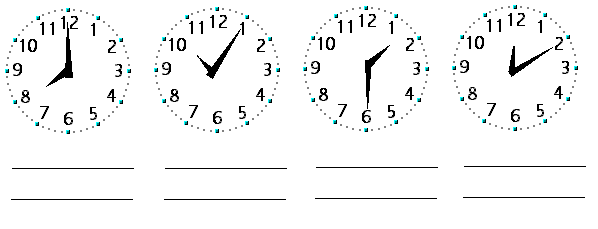 7. Napíš ktoré mesiace patria medzi letné prázdniny:_______________________________________________________________________________________________________________________________________________________________________________________________8. Vyfarbi adventný kalendár: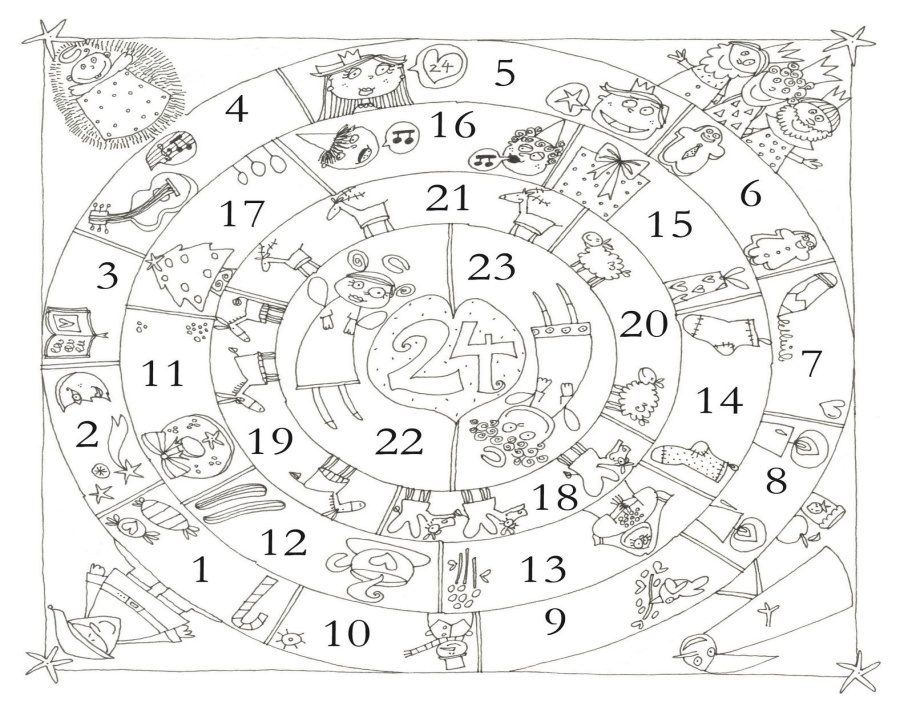 9. Napíš:Jarné mesiace sú:.........................................................................................................................Letné mesiace sú:.........................................................................................................................Jesenné mesiace sú:.........................................................................................................................Zimné mesiace sú:...........................................................................................................................10. Koľko ročných období máme v roku?_______________________________________________________________________________________________________________________________11. Spoj, čo patrí ku ktorému ročnému obdobiu:lyžujeme sa                                 jar                          opadávanie lístiasadíme                                        leto                          pučia kvetyzbierame úrodu                          jeseň                        všetko oddychujekúpeme sa                                  zima                         chodíme k moru12. Pomenuj časti dňa a napíš čo vtedy robíš:.................................................................................................................................................................................................................................................................................................................................................................................................................................................................................................................................... 13.  Pomenuj a vyfarbi ročné obdobia: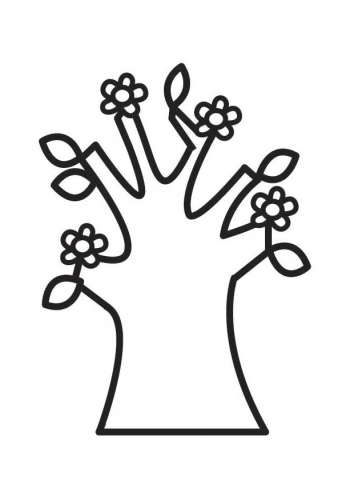 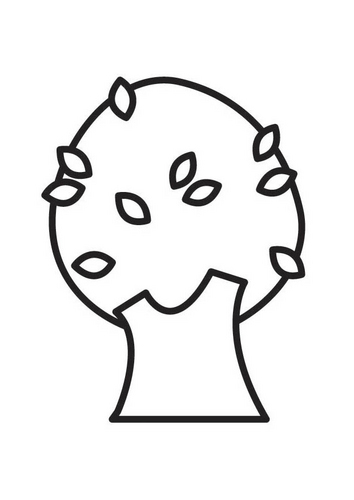 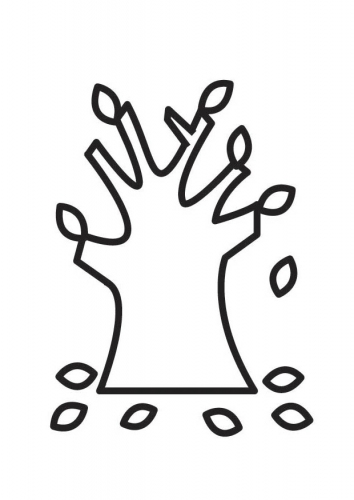 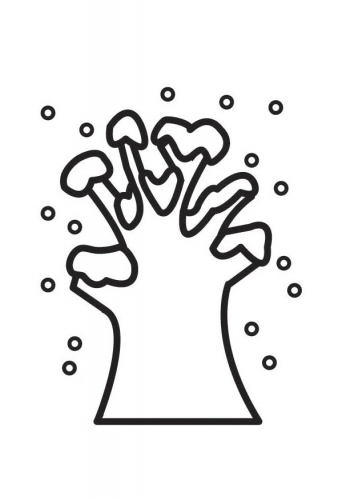 